                西安邮电大学健步行团队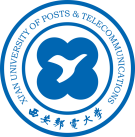 （团队ID：144276304）各分工会、广大会员： 我们的健步行团队“西安邮电大学健步行”正式成立了，校工会会定期在团队中发起活动，大家拿起手机，动动手指来加入吧！加入团队只需要简单几步就可以实现，现在就拿出手机来操作吧！1.下载企业咕咚APP	手机扫描下侧二维码，或在各大应用市场搜索“企业咕咚”进行下载或升级（在下载安装过程中，需要先使用“下载应用”如应用宝等）。下载后请注册帐号并登陆。（注册账号可使用第三方登录，如屏幕下方的微信、QQ等）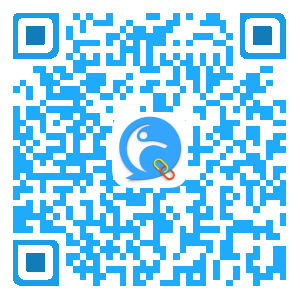 2.完善个人资料。下载完成后，打开APP，请先完善个人资料，如姓名、身高、体重等。3.扫描团队二维码。进入APP主页面，点击屏幕下方“活动”，然后点击“加入团队”，扫描以下二维码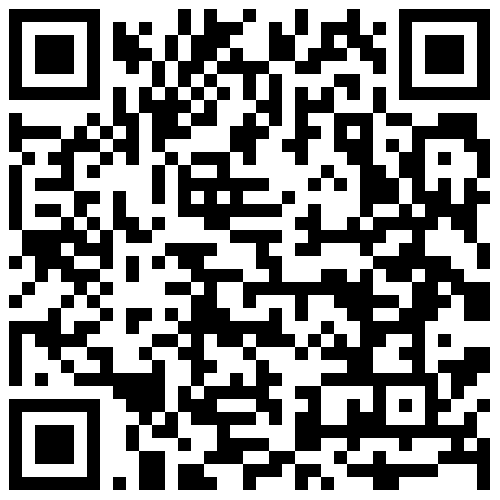 4.输入团队密码扫描后，你需要输入团队密码，通过验证。团队密码：xiaogonghui。（部分手机不输密码也可进入团队）5.填写个人信息请填写你的真实姓名，并勾选部门信息。